{CURRENT January 29, 2019}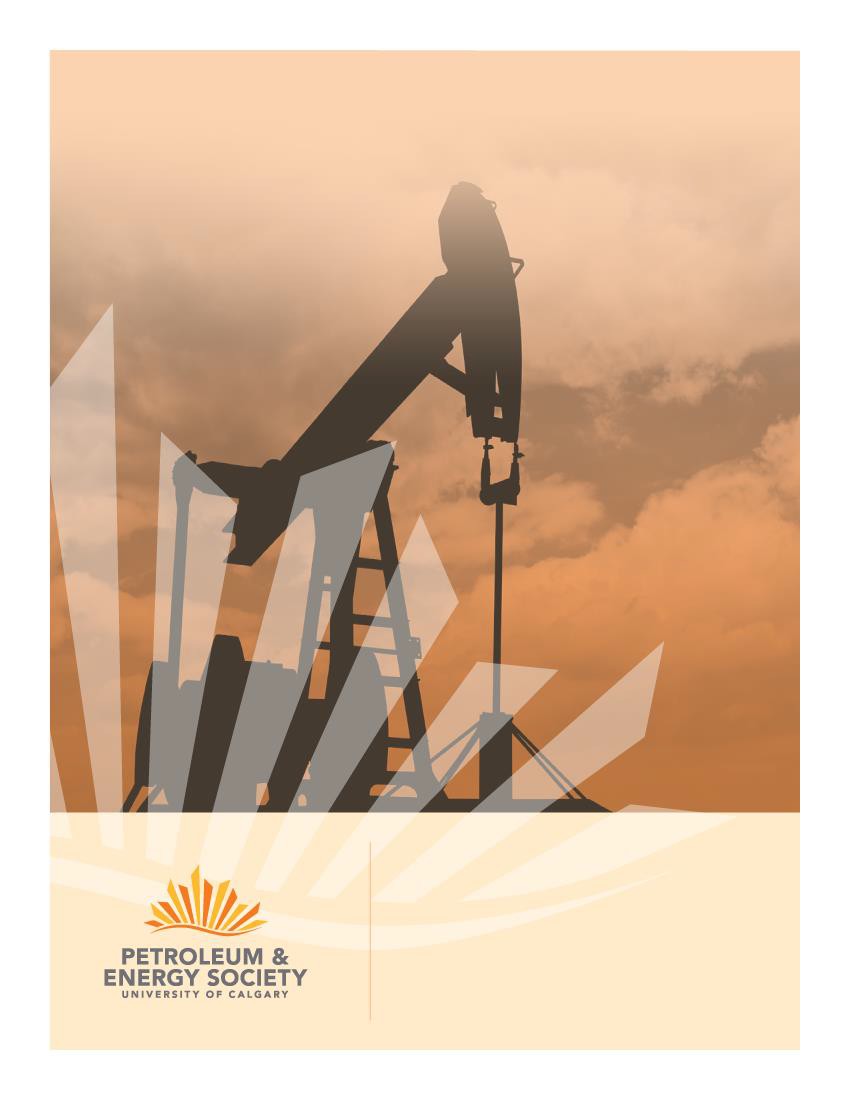 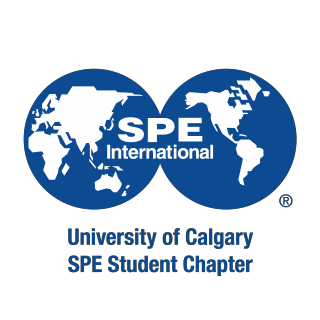 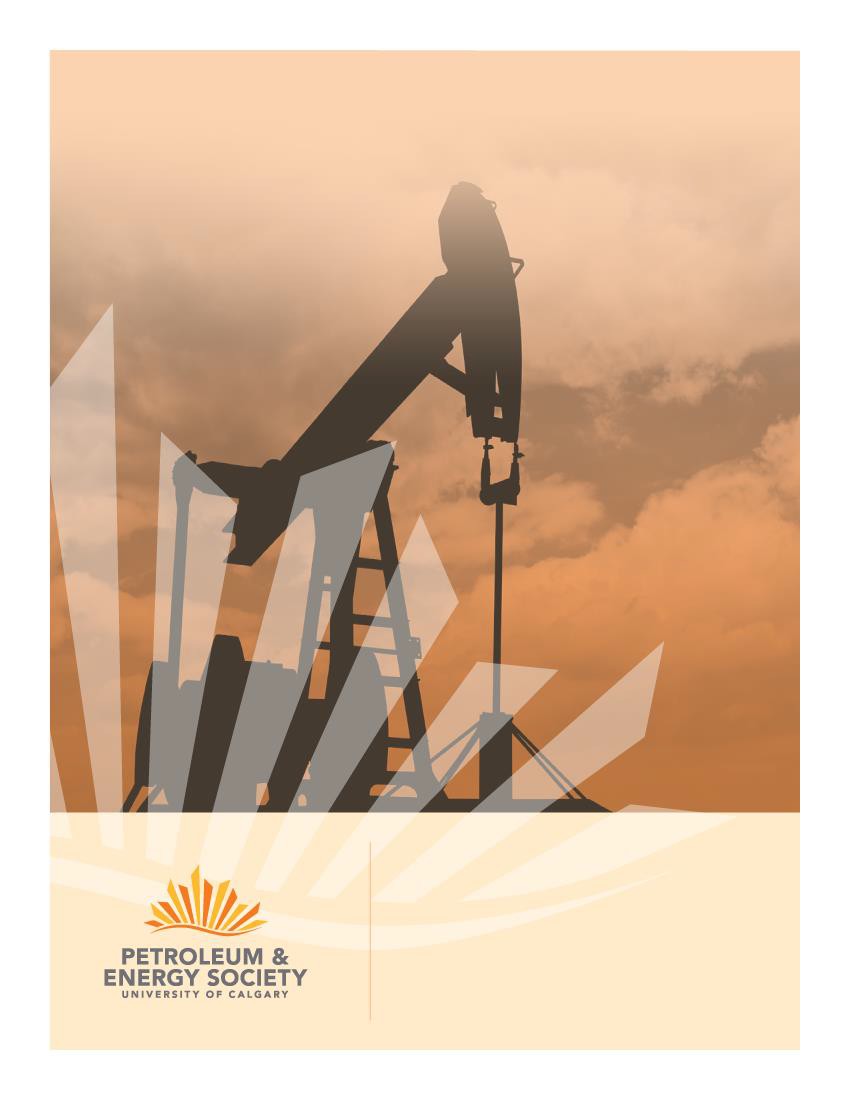 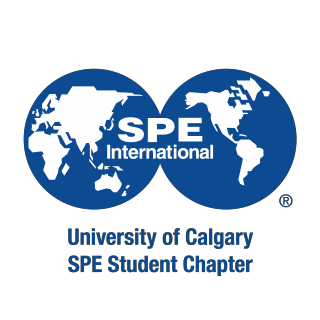 EXECUTIVE TRANSITIONDOCUMENT2019CLUB BIOGRAPHYMandateThe University of Calgary Petroleum and Energy Society (PES) is a non-profit organization run by undergraduate students with the fundamental purpose of creating an informed, knowledgeable, and connected student workforce in the oil and gas industry. We believe that by equipping students with a solid foundation of knowledge, experience, and networking skills, they will gain a competitive advantage when entering the industry.MetricsTo fulfill our mandate, PES has identified four key areas of student development on which to focus our efforts. They include:Professional DevelopmentExperiential LearningNetworkingSocial ResponsibilityWe believe that, by focusing on these specific areas, our student members will benefit through gaining a competitive advantage upon entering the industry.2018 – 2019 Club Activities in ReviewSent 10 students to the SPE Annual Technical Conference and Exhibition in Dallas, TXPaired 48 students with experienced industry members in our PES Mentorship ProgramHosted 200+ students at our Annual Industry Mixer showcasing PES’ corporate sponsorsSent 5 students to Houston to compete in the SPE North American Petrobowl competitionHosted the inaugural Women in Energy panel for students and industryOrganized a tour of SAIT’s Petroleum Labs, rig simulator, coil tubing simulator, and small scale refinerySent 24 students to the Kicking Horse Mountain Resort for the annual PES Ski TripPresented at least 6 Lunch & Learns with topics including drilling, corrosion, professional development and operationsHosted a Beer and Chat networking event with the Canadian Association of Petroleum ProducersPlanned a social event with the U of C Rundle (Geology) ClubWill be sending 40 students to Fort McMurray for the annual Oil Sands tour ofSuncor's Fort Hills open pit mining site, upgrader, and reclamation sitePlanned a panel and networking event with senior executives from industryWill be sending 40 students to Edmonton to tour StreamFlo industries manufacturing site and Alberta Innovates research facilitiesORGANIZATIONAL STRUCTUREThe 2019-2020 organizational structure is seen below. Within the organizational structure, there are three levels of student volunteer positions, they include: Senior Council (also referred to as President and Vice Presidents); Directors; and Auxiliary Council. President and Vice President positions require a high level of accountability as well as group and time management skills. Director positions are focused on specific tasks surrounding the planning and logistics of club activities and are suited for more entry-level candidates. There is no limit to what you can apply for as a student, however be sure to choose a position that most closely meets yours schedule and interest.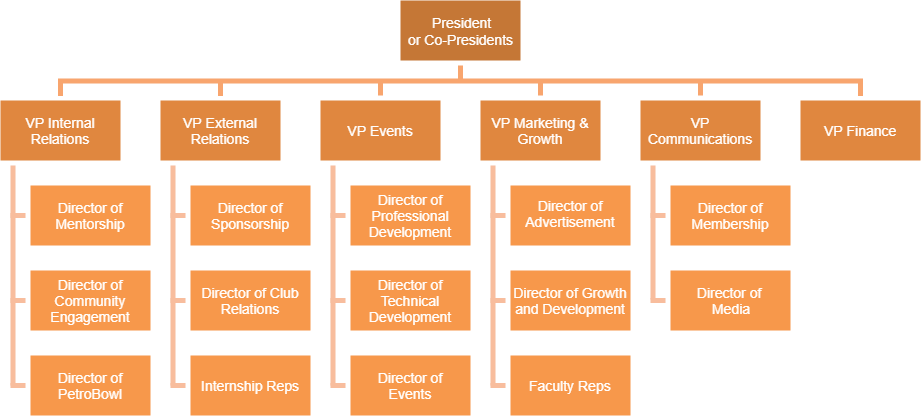 Fig. 1: Organizational StructureAPPLICATION REQUIREMENTSMandatory Requirements and TimelineCandidates applying for incoming President and senior council positions must meet and attend the following deadlines and meetings:Saturday, February 16th (11:59pm)All Presidential applications due (see page 8)Tuesday, February 26th (12:30pm - 1:30pm)Annual General Meeting (AGM) and Presidential ElectionPresidential and council applicants must attendWednesday, February 27th (11:59pm)ALL applications for incoming council positions due (see page 9)March 4th-7th (Date TBD)Council selection meetingElected President must attend with outgoing senior councilMarch 29th – 31stAnnual retreat and transition meetingsBoth incoming and outgoing council members are expected to attendExpectationsIt is expected that all applicants will read through this transition document and become familiar with the working structure and responsibilities of each council member within the U of C Petroleum & Energy Society. It is important that all applicants understand the responsibilities, commitments and benefits of becoming involved with the Petroleum & Energy Society.If you have any questions or concerns regarding this year’s transition, position responsibilities, or the U of C Petroleum & Energy Society, please do not hesitate to contact the current council executives. Contact information can be found on page 18 of this document.TRANSITION PROCESSStage One - ApplicationPresidential applications are due by February 16th by 11:59pm and all applications for the remaining council positions by February 27th at 11:59pm (see page 9)Outgoing senior council pre-screens all Presidential applications and selects top two Presidential applicants based on following criteria:Previous PES Experience -50% Leadership Experience - 30%  Vision for the Club - 20%Applicants must meet criteria to pass pre-screen processStage Two – President SelectionThe two selected presidential nominees address stakeholders at the AGM on February 26th with their vision for the club (see requirements and responsibilities section for presentation details)Voting ballots will be handed out and talliedStage Three – Senior Council SelectionElected  President  will  select  incoming  senior  council  members  with  the  outgoing executive councilFinal decision on the new senior council selection lies at the discretion of the incoming PresidentIf desired, the incoming President may interview senior council applicants but this must be done with at least one member of the outgoing senior council in attendanceStage Four – Director and Rep Council SelectionElected President and incoming senior council will decide on director and rep candidatesFinal decision on directors and reps remains to the discretion of the incoming PresidentAPPLICATION FORMSPresidential ApplicationAll students looking to submit Presidential applications must submit a separate Presidential application. The Presidential application consists of the following:General application formUpdated resumeCover letter (maximum one page length)The cover letter should detail your previous leadership experience, proposed vision for the organization under your leadership, and why you think you would make the ideal PES President. President applications must be submitted via email by Saturday, February 16th (11:59pm) to the current VP Internal Relations, Erik Oosthoek, at erik.oosthoek@pesucalgary.comExecutive Council ApplicationAll students looking to submit applications for an executive council position must submit the following documentation:General application formUpdated resumeSenior council applications should be submitted via email by Wednesday, February 27th, at 11:59pm to the current VP Internal Relations, Erik Oosthoek, at erik.oosthoek@pesucalgary.comDirector and Rep Council ApplicationAll students looking to submit applications for a director or rep level position are only required to complete the general application form. Director and rep position applications should be submitted via email by Wednesday, February 27th, at 11:59pm to the current VP Internal Relations, Erik Oosthoek, at erik.oosthoek@pesucalgary.comFormsAll application forms will be made available through the PES website at www.pesucalgary.ca. In addition, all PES members will receive an email with the attached forms and transitional documentation. If you do not have a form and are interested in applying for a position, please contact us at erik.oosthoek@pesucalgary.com. We look forward to your applications!POSITION DESCRIPTIONSPRESIDENTRecommendationsStrongly recommended 4th year studentStrong verbal and written communication skillsExcellent leadership skills, management skills, and mentorship capacityStrong understanding of all the council portfolios and their roles within the organizationDeep understanding of how the club fits within the University and community abroadHigh capacity to make decisions individually and through group collaborationRequirementsMust have previously served on PES council (in any type of role)Must have previous experience in the energy industryMust submit a Presidential application and be chosen to present at the AGMMust attend the AGM and provide a presentation on their vision:Provide a short background of yourselfPersonal vision and goals for the societyProvide ideas on expanding the organizationIdeas on the sustainable improvement of the societyMeans to maintain club image and integrityResponsibilitiesAccountable for all club activities and financesAct as the ambassador for the U of C SPE Student ChapterCoordinate and implement the PES vision with senior councilCoordinate the responsibilities and provide support to each portfolioDevelop and implement a process for scheduling all club activitiesChair regular meetings with council and designate action itemsDevelop guidelines for final approval of all external documentationSustain a strongly integrated and motivated leadership committeeAct as focal point of arbitration for disputing internal conflicts should any existINTERNAL RELATIONS TEAMVP INTERNAL RELATIONSRecommended4th year studentStrong leadership and communication skillsStrong capacity for event planning, budgeting and team buildingRequirementsMust understand the responsibilities of the position and be able to effectively guide and mentor supporting internal teamMust have previous experience in the energy industryMust be well organized and capable of planning large expenditure internal activitiesMust have basic financial management skillsResponsibilitiesPrepare yearly budget for the Internal portfolio with the VP FinanceKeep expenditures within budgetary guidelines as approved by VP Finance and PresidentOrder club specific promotional itemsClubs week itemsThank-you gifts for speakersCouncil polo shirtsHold triple signing authority on all cheques with VP Finance and PresidentOrganize and execute the planning of major internal events, including but not limited to:SPE ATCECouncil bonding eventsPES ski tripAnnual council retreatAnnual North American PetroBowl QualifiersApply for external event funding and prepare post-conference report for SPE ATCEOrganize and oversee the PetroBowl team with the Director of PetroBowlCoordinate materials and training for SPE ATCEFacilitate trip logistics if requiredOversee PES Mentorship Program with the Director of MentorshipProvide assistance and guidance to program activitiesSupport director council in the internal relations groupChair internal team meetings and assign action itemsProvide an avenue for mentorship to the supporting director councilAssist the VP Events and VP External with organizing major eventsEnergy PanelMembership DriveDIRECTOR OF MENTORSHIPRecommended2nd, 3rd or 4th year studentStrong leadership, organizational and communication skillsStrong capacity for event planning and budgetingAbility to maintain large volumes of informationResponsibilitiesLead, organize, and promote the PES Mentorship ProgramRecruit mentors and students for the programOrganize the kick-off, mid-year and wrap-up eventsPlan monthly or bi-monthly workshopsProvide monthly program activities and support participants when neededKeep consistent communication with mentors and menteesDIRECTOR OF COMMUNITY ENGAGEMENTRecommended2nd or 3rd year studentStrong communication skills with demonstrated commitment to communityResponsibilitiesWork with VP Internal on strategy for PES community involvementWork  with  reps  to  organize  volunteering  initiatives  in  the  community  for  council members to attendExecution of PES marketing strategies to ensure advertisement is reaching targeted audienceMaintaining a strong feedback channel with the student bodySeek new opportunities to collaborate and support other community-engaged clubsDIRECTOR OF PETROBOWLRecommended3rd, internship, or 4th year studentStrong communication skills and knowledge of the industryPrevious experience in PetroBowl or Energy Bowl requiredResponsibilitiesWork with the VP Internal in organizing the PetroBowl teamRecruit and train members of the PetroBowl team and organize regular study sessionsAssist the VP Internal in organizing the trip to the annual North American PetroBowl Qualifiers and SPE Student SymposiumEXTERNAL RELATIONS TEAMVP EXTERNAL RELATIONSRecommended Skill SetStrongly recommended 4th year studentExcellent	public	speaking	and	communications	skills	with	high	degree	of professionalismStrong capacity for sponsorship activities and external communication meetingsRequirementsMust understand the responsibilities of the position and be able to effectively lead a team of two directors and two repsMust possess previous sponsorship experienceMust have confident and comfortable public speaking skillsMust have previous experience in the energy industryResponsibilitiesAssist in preparation of yearly budget and projected sponsorship income with the VP FinanceKeep expenditures within budgetary guidelines outlined by VP Finance and PresidentManage sponsor relations:Continually seek new external relation opportunitiesManage current activities with external partners to ensure quality is maintainedDevelop and manage an efficient process for obtaining and maintaining corporate sponsors in conjunction with the Director of Sponsorship:Make necessary modifications to sponsorship package given current market conditionsCreate plan for seeking sponsorshipSet up corporate meetingsMaintain a detailed sponsorship and communication logWrite thank-you letters and coordinate invoice documentation with VP FinanceOrder Christmas cards and develop annual report to send to sponsorsAccountable to senior council for ensuring corporate needs and agreements are satisfiedFacilitate and assist in the planning of major events with corporate sponsorsIndustry Association MixerEnergy PanelSupport external team:Chair internal team meetings and assign action itemsProvide an avenue for mentorship to external teamAssist in conflict resolution with Industry Luncheon ticketsDIRECTOR OF SPONSORSHIPRecommendationInternship student (required)Strong public speaking and communication skills with high degree of professionalismResponsibilitiesWork  with  the  VP  External  Relations  to  revise  Sponsorship  Package  and  relating documents for 2019 – 2020Coordinate logistics with VP External Relations and scheduling of sponsorship campaignAttend sponsor meetings and be available for communicationLearn and develop follow up process from the VP External RelationsBe capable of independently initiating new partnerships throughout the yearRepresent PES at the SPE Young Professionals Monthly Council meetingsDIRECTOR OF CLUB RELATIONSRecommendationInternship student (required)Strong public speaking and communication skills with high degree of professionalismResponsibilitiesAttend monthly SPE YP meetings to provide updates on PES activitiesAct as a liaison between PES and external organizationsMaintain positive relations with industry associations and seek out new partnershipsWork with the VP External Relations to organize the Industry Association MixerAssist the VP External Relations with planning other major events including the Energy PanelINTERNSHIP REPRESENTATIVES (3)RecommendationsInternship student (required)Demonstrated passion for the industryStrong organizational and communication skillsResponsibilitiesResponsible for recruiting interested PES members on internshipMaintain  communication  regarding  PES-  and  SPE-related  activities  both  on  and  off campusCompile list of monthly SPE technical luncheons and represent PES at these eventsTrack statistics of PES members attending SPE events, and report results to VP External RelationsHelp plan at least one event (ski trip, end of year event, tour, etc.)EVENTS TEAMVP EVENTSRecommended Skill SetStrongly recommended 4th year studentExcellent leadership and organization skillsHigh capacity for event planning, budgeting and executionRequirementsMust be organized and have a fundamental understanding of the event proposal and planning processMust understand the responsibilities of the position and be able to effectively lead a team of two directorsResponsibilitiesProvide experience, support and mentoring in logistical coordinating of major eventsPrepare funding application for Fort McMurray Tour (SEEL, SSAF, SPE)Prepare yearly budget for your team with the VP FinanceKeep expenditures within budgetary guidelines as approved by VP Finance and PresidentManage communication with the VP External Relations and sponsors for event schedulesMaintain a club calendar with all events for council to accessEnsure directors are involved in key external relations meetingsResponsible for planning major club activities, including:Fort McMurray Oil Sands TourAnnual Industry Mixer o	Service Facility Tour* o	Gas Plant Tour*Wind Farm Tour*Support events team with event booking and logistics*Tours are dependent on sponsorship and are subject to changeDIRECTOR OF PROFESSIONAL DEVELOPMENTRecommended2nd, 3rd or 4th year studentEvent planning skillsResponsibilitiesCoordinate room  bookings  through  SU  ClubHub including  renting  A/V equipment, catering, registration, thank-you gifts and all other event-specific logisticsMay be expected to coordinate logistics for scheduling of event with corporate sponsorsPrepare detailed budget for each professional development event with VP EventsCoordinate with Marketing and External teams for speakers and event promotionProfessional Development events include:Lunch & Learns*Annual Industry MixerLeadership Development Sessions*Lunch & Learns are subject to obtained sponsorsDIRECTOR OF TECHNICAL DEVELOPMENTOverviewThe goal of this position is to increase technical development opportunities for students. There is a lot of freedom for creativity in this position and you are encouraged to explore new avenues that PES hasn’t typically been involved in.  Responsibilities	Be the main point of contact between professors and the clubApproach professors to set up tours of their labs or other technical training sessions (preferably lead by the professor but also could be lead by a graduate student)Approach Alberta Innovates (aka Innotech Alberta), C-FER Technologies, and other research companies to see if they can give us a tour or technical workshopWork with the director of club relations to expand partnerships with technical associations and non-profits such as Enform, PTAC, Pink Petro, etc…Assist with planning the GeoLOGIC and Palintir WorkshopsPlan at least 2 technical events in addition to the GeoLOGIC and Palintir Workshops and maintain them on the club calendar	Be capable of independently initiating new partnerships throughout the year	Maintain positive relations with professors and communicate PES events to them to share with their studentsHelp recruit petroleum engineering graduate students for the PetroBowl team	Gather a list of all upcoming industry conferences in Fort McMurray and Edmonton that we could potentially incorporate into our trips	Approach training companies to provide us seats in their courses, especially if they don’t sell out	Approach companies that sell software to provide us training on their software, especially if they are based in Calgary (ie Spotfire, Wellview, Accumap, P&ID makers, log analysis software, emissions software)	Approach companies that have showrooms to do a tour of their new technologies (ie Tundra, Spartan Controls, 3M)	Maintain a contact log of professors to pass on to next year’s director	Can also approach the technical clubs to see if they can do some demos of their work (ie solar car, Drillbotics, GNCTR, rocket club, etc)	Contact Seismic in Motion to see if we can have some spots reserved for PES StudentsDIRECTOR OF EVENTSRecommended2nd, 3rd or 4th year studentEvent planning skillsResponsibilitiesBooking  buses,  SU  waivers,  food,  accommodation,  thank  you  gifts,  tour  itinerary, speakers and all other logistical requirements for eventsPrepare a detailed budget for each event with the VP EventsCurrent experiential learning events:Fort McMurray TripService Facility Tour*Gas Plant Tour*Wind Farm Tour**Tours are dependent on sponsorship and are subject to changeMARKETING & GROWTH TEAMVP MARKETING & GROWTHRecommendations4th year studentStrong leadership skillsHigh capacity for communications and budgetingStrong  understanding  of  marketing  the  club’s  brand,  perception  and  presence  oncampusRequirementsMust understand the responsibilities of the position and be able to effectively guide and mentor supporting director councilMust have previous experience in the energy industry and strong communication skillsMust be capable of applying creative thinking towards tangible problem solvingResponsibilitiesExecute presidential vision as laid out in initial meetingsPrepare yearly budget for the marketing team with the VP FinanceKeep expenditures within budgetary guidelines as approved by VP Finance and PresidentGet consent from President on all external PES publications before distributionGrowth development:Find opportunities for growth inside and outside of SSEStrategize short and long terms plans for the organizationDevelop feedback system for PES events and all external consultationsDesign unique recruitment and information sessions for the student bodyManage PES marketing brand:Manage PES social media accounts (Facebook, instagram, twitter)Actively manage the PES brand and applying it towards communications activitiesDevelop and execute regular marketing campaigns in support of club activitiesExecute growth strategy with marketing action itemsCommunicate PES brand to studentsSupport marketing team members:Chair internal team meetings and assign action itemsEngage 1st/2nd/3rd  year, business and geosciences rep to reach out to the student bodyProvide guidance to the Director of Advertisement in managing the PES brand and producing marketing materialManage and regulate proper communication between PES and all affiliatesProvide an avenue for mentorship to the supporting director councilDIRECTOR OF ADVERTISEMENTRecommended2nd, 3rd or 4th year studentPhotoshop or other design software skillsResponsibilitiesExecution of PES brandDevelop marketing strategy and execution plan:PostersAnnouncementsHelp reps manage social media presence in platforms such as Facebook, LinkedIn, etcReview and understand usage requirements of corporate logosWork with VP Marketing & Growth on strategy for PES growthWork with VP Marketing & Growth to design and order PES power-point templates, poster templates, PES swag, thank-you cards, business cards and gifts as requiredDIRECTOR OF GROWTH AND DEVELOPMENTOverviewThe goal of this position is to find opportunities for growth inside and outside of SSE based on student demand. We can’t give the students what they want if we don’t know what they want, so it is important that we are growing in the right areas to make sure we offer the tours and events that students find valuable. You are expected to further define the responsibilities throughout the year based on your experience to ensure they are fit-for-purpose.ResponsibilitiesWork with VP Marketing & Growth on strategy for PES growthDevelop feedback system for PES events and also a feedback system within councilDevelop reports based on data gathered from feedbackContact both University and city media to see if they can feature PES our our eventsExample: Try to get us an article in uToday and as many publications as possible right away so we can show them to potential sponsors.There are probably some local e-magazines that we could approach to do an interview or article with.Strategize short and long terms plans for the organizationExecute growth strategy with marketing action itemsBrainstorm on how we can best use all the extra swag PES has, raffles, contests, giveaways, social media giveaways, etc.Coordinate visiting high schools to do talks in their science classesProvide an avenue for mentorship to the faculty representatives and internship repsCommunicate potential sponsorship opportunities to VP ExternalCommunicate free industry events to VP Communications to include in our newslettersWork with the intern reps to nominate PES for SPE awards such as the outstanding student chapter award. FACULTY REPRESENTATIVESRecommendedEnrolled  in  1st,  2nd    or  3rd    year  engineering,  or  enrolled  in  4th    year  business  or  4th    year geosciences, respectively.ResponsibilitiesDisplay strong interest in PES and the energy industryResponsible for communicating PES related activities to the student body through class announcements and Facebook postsResponsible in helping recruit PES membersEngage in required PES growth development as designated by the VP Marketing & GrowthAssist in supporting all event needs and requirementsCOMMUNICATIONS TEAMVP COMMUNICATIONSRecommendedStrong writing skillsExcellent leadership and organizational skillsResponsibilitiesCall meetings for senior and regular council meetingsCollect schedules from all council and find collective meeting timesPrepare agendas and record minutes at meetingsManage PES email account and incoming mail contentManage information/knowledge sharing databaseContact databaseHandover documentsPrepare PES Publications and reports being released to external stakeholdersPost-event reportsSPE/SU Annual ReportsWorking with U of C, SSE, and other faculties on media releasesEnsure all external PES publications are kept within professional standardsProvide leadership and support for Director of Membership and Director of MediaDIRECTOR OF MEMBERSHIPRecommended2nd, 3rd or 4th year studentAbility to maintain large volumes of informationAble to present large amounts of information in an organized fashionResponsibilitiesPrepare an organized and intuitive system for membership tracking at eventsCreate new documentation for membership marketingMembership and prospectingCoordinate career fair and membership drive with VP Internal RelationsTrack statistics of student members at PES eventsStrategize on targeting larger membership base (e.g. Geosciences and Business)Maintain statistics on PES membership and demographics and track PES membership paymentsProvide up-to-date email lists to VP Communications for regular communicationsDIRECTOR OF MEDIARecommended2nd, 3rd or 4th year studentProficiency with HTML and website managementResponsibilitiesUpdate and maintain the current PES websiteMaintain  communication  with  the  VP  Communications  and  VP  Events  regarding upcoming events for advertisement on the websiteEnsure all website functions are operating normallyPayment systemLinks and hierarchyUpdate website with any changes to PES Constitution and incoming PES council profilesFINANCE TEAMVP FINANCERecommended Skill Set4th year studentStrong budgeting, organizational and financial management skillsPrevious experience dealing with budgets and/or financial managementRequirementsMust be responsible and accountable when handling financial accountsMust have high ethical standards, responsible and trustworthy to the organizationMust be prepared to supply appropriate documentation in rare occurrence of immediate auditingResponsibilitiesOversee all of PES financials:Manage both PES financial accounts (Bank Account and Paypal Account)Make recommendations to President and individual teams on financial activityPrepare yearly budget for the organization (to be complete before academic year):Includes projected cash flows, accounts receivable, accounts payableIncludes detailed program budgets prepared by Operations, Internal Relations, External Relations, Communications and Growth and MarketingManage PES bank accountHold triple signing authority on all cheques with President and VP InternalHold all banking information and cards (not shared with anyone from council, with the exception of the President)Responsible for keeping account and books up to dateIncludes a detailed breakdown of expenditures, revenues and account statusSending invoices to sponsors upon receiving and depositing cheques (signed only by VP finance)Preparing monthly financial statements for the President and senior committeeKeeping financial activity private between yourself and the PresidentDevelop and manage financial documentationManage re-imbursement forms (cheques signed by VP Finance and President)Letters of financial requests to bank (change of signing authority, etc)Maintain high degree of transparency and honesty with club financesPrepare regular updates to executive council regarding current finances with clearly identified areas of improvementDiscuss any financial discrepancies with VPs as requiredCONTACTIf you have any questions concerning the executive transition or are looking for more information on the current council, PES mandate, and portfolio of events please do not hesitate to contact the current VP Internal Relations, Erik Oosthoek, at erik.oosthoek@pesucalgary.com. Specific questions sent to this account will be directed to our current senior council and responded to appropriately. We would also recommend that you check out our website at www.pesucalgary.ca for more information.We look forward to your applications and watching the next team of student leaders carry on the PES torch! We are excited to have you in the student energy community.Best Regards,--PES Council 2018 – 2019